World Views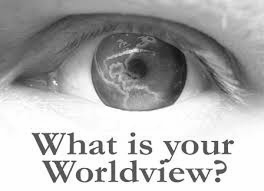 Atheism: a view that does not believe in the existence of God or Gods. Agnosticism: a belief that people can not know for certain whether God exists or not. Materialism: is a view that only material things are real. It is a way of life. People who are materialists believe life is about owning lots of possessions and having lots of money to enjoy yourself. Fundamentalism: people who are fundamentalists take the Bible literally. They believe that the Bible is a factual book that is full of stories that we should believe are truth. Humanism: a belief system that rejects organised religion. Humanists do not believe in God their faith is in human beings. They find meaning in life through human experiences and struggles we face.Monotheism: a belief in one God. Polytheism: a  belief in more than one God. 